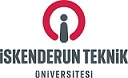 DÖRTYOL SAĞLIK HİZMETLERİ MESLEK YÜKSEKOKULU MÜDÜRLÜĞÜNEOkulunuz …………………………………. Programı ……….…….……….. numaralı kayıtlı öğrencisiyim. Ekte belirttiğim mazeretimden dolayı Ara Sınav (vize) Tek Ders sınavına giremediğimden belirtilen dersin/derslerin mazeret sınavına girmek istiyorum. Gereğini bilgilerinize arz ederim.    Mazeret sınavı hakkı istenilen ders/dersler: Tarih:…./…./20…                    Adı Soyadı:………………………İmza         :……………………….EKLER Sağlık Raporu Diğer Nedenler:……………………………………………………………………………………………...……………………………………………………………………………………………………………………ÖĞRENCİNİNBölüm Sekr. Parafı:   …………...İlgili MevzuatİSTE Ön Lisans Ve Lisans Eğitim-Öğretim Ve Sınav YönetmeliğiMadde 30 : (3) Mazeret sınavı hakkından yararlanabilmek için mazeretle ilgili belgelerin; mazeretin bitim tarihinden itibaren beş iş günü içerisinde ilgili bölüm başkanlığına verilmesi gerekir. Bu süre içinde bildirilmeyen mazeretler kabul edilmez.(4) Yarıyıl sonu ve bütünleme sınavının mazereti yoktur. Ara sınava giremeyen ve/veya tek ders sınavına haklı ve geçerli nedenlere dayalı mazereti dolayısıyla katılamayan öğrencilerin mazeretlerinin ilgili yönetim kurulu tarafından kabulü halinde; ilgili öğretim elemanı ve bölüm başkanlığı tarafından teklif edilerek dekanlıklarca/müdürlüklerce onaylanan mazeret halinin kalktığı bir günde mazeret sınavı yapılır.MAZERET SINAVI BAŞVURU DİLEKÇESİDersin KoduDersin AdıDersi Veren Öğretim ElemanıSınav tarihi12345678T.C.Kimlik Num.:Adres:Tlf: e-posta: